Social Return On Investment (SROI) for Learning Includes Project 2021Table of ContentExecutive SummaryWith the existing assistive technology and the power of Internet, Learning Includes, an accessible virtual/ mobile tuition platform for the visually impaired (VI) / blind and other disabled students was launched in 2017 by us, DIA Academy Sdn Bhd (formerly known as DID MY Academy Sdn Bhd( and SOS Missions, in collaboration with Sasbadi Online and MindTech Education, a wholly-owned subsidiary of Malaysian leading public listed education publisher, Sasbadi Holdings Bhd. With the support from AAEON Specs International Foundation, MAGIC Penjana and Global Giving  , the project has expanded to aid an additional 60  special education students between 10 to 18.Unequal access to education is a prevailing problem faced by the visually impaired / blind and other PWD students globally, including our students in Malaysia. These students are often left behind in their studies, hindering them to progress in education that plays a significant role in securing better job opportunity. This is mainly due to the limitation of braille books, (i.e. not updated timely, low portability, expensive to produce) that is used as the primary education resource in the current education landscape (Zheng 2014). The VI / Blind students were also less motivated to perform better in their study, besides receiving less interaction, encouragement and involvement from the parents as more than half of them are staying in the school hostel.On the other hand, the often neglected VI / blind and other disabled graduates in Malaysia are facing challenges to secure dignified jobs even with suitable qualifications (Sinar Harian Online 2017, Astro Awani 2018). Marginalised by discrimination and misunderstanding in the society, majority of them are left with no choice but to work as masseuses, telemarketers and other jobs despite having the ability and potential to perform in other works. Not to mention that the charity paradigm and mindset that is custom to the south-east Asian community, which include Malaysia, further widen the gap of disabled community from the others, as they are given opportunities on the basis of sympathy and not based on their potential (World Economic Forum 2017). As a result, this community is trapped in a cycle of poverty.3+Coming to the fifth year of the project, we have expanded to another 40  VI / blind and another 20 Autistic and mentally challenge studens as we strive towards bringing them one step closer towards equal education by providing them with the most accessible and blind-friendly virtual learning platform in the market to date. This platform offers the students educational resources i.e. notes, trilingual dictionaries, practices, video lessons and sample exam paper that is hard; if not totally unavailable to them prior to this project’s intervention. It has assisted the teacher from the special / mixed school in lesson planning thus helps in reducing their workload. In 2021 we also partnered with a Social Organisation from Pakistan, Wonder Tree Learning Group, to offer online Augmented Reality learning games to help the mentally challenges youths and children improve their learning capacities. For this learning project we are collaborating with a local private learning center, Breakthrough Learning Centre and to provide this learning tool to help this mentally impaired students.In the long term we pray and ope that our Online learning platform will be a resourceful platform for all students irregardless of their impaired and medical conditions.The project has also provided meaningful and dignified job opportunities to 3 VI / blind graduates as virtual tuition coach that were previously deprived off them. The VI / blind graduates were trained, empowered and equipped with computer skills, coaching skills, soft skills e.g. communication skills, as well as serving as role models to inspire and motivate VI / blind students to never give up and also aiding them to improve in their studies.Through our finding, the Social Return on Investment ratio for the current project is 1.10:1 (rounded off from 1.:1) which indicates that there is RM 1.10 worth social value received by our beneficiaries (the students and blind coaches) for every RM 1 invested.Through this project, we aim to meet four of the United Nation Sustainable Development Goals which are (1) Quality Education, (2) Decent Work and Economic Growth, (3) Reducing Inequalities and (4) Partnerships for the Goals.IntroductionCurrent report shares the finding on values received by primary stakeholders of the project which are 60  VI/blind and mentally impaired students aged between 10 to 18 studying in special education / integrated schools in Malaysia and 3 VI / blind graduates as virtual tuition coaches sponsored with virtual and accessible teaching tools and materials and other stakeholders on board in Learning Includes. And current report will demonstrate the impact value of our project from the perspective of our primary stakeholders with a quantifiable Metrix; and calculate the Social Return on Investment ratio for the current project.Project BackgroundUnequal EducationThe fourth Sustainable Development Goal of the United Nation has clearly defined that equal access to quality education is a fundamental right of everyone, which include the VI/blind, mental,hearing and physically impaired. However, these students in every single part of the world, including Malaysia, are not enjoying equal education thus hindering them from pursuing higher education. The implication is significant for the student’s future as education plays a crucial role in ensuring a better quality of living beside earning respect and dignity for themselves in the society as discussed in a 2017 article entitled “To enhance economic growth, help people with disabilities get back to work” in the World Economic Forum. One of the key factors of unequal access to education is the use of braille books as the primary educational resource in the current education landscape in Malaysia, with 3 major disadvantages namely:a.      Not timely – Students receive the complete braille book with the latest syllabus one year after the publication of the printed bookb.     Low portability – a regular printed book would have at least 4 braille books that is 2 to 3 times thicker and much larger size with heavier weight.c.      Expensive – Braille book printing cost the Ministry of Education RM 500,000 per contract as detailed by former Deputy Minister of Education Malaysia, Datuk Chong Sin Woon in the Upper House of Parliament, in September 2017The limitation of Braille book was also extensively studied and confirmed by various researchers compiled by Zheng in her research entitled A Study on Blind Students’ Experience of Provision and Support in 2014, especially on its pricing and affordability and finallyd. The lack and non availability of the needed accessible spaces for the other deaf, lame andmental impaired students to learn and study equally like their normal peers i.e the lack of ramps, insufficient sign language instructors and resources as well the tools and resources to teach the mentally impaired students.Inequality and Job DiscriminationThe eighth and the tenth United Nation Sustainable Development Goal (Decent Work and Economy Growth, and Reduce Inequality) also emphasized the importance of fair employment and promoting equality regardless of race, religion and disabilities. However, the visually impaired/blind and other disabled graduates in Malaysia is unable to secure dignified jobs or treated with fare employment.As reported by former welfare minister, Datuk Seri Rohani Abdul Karim in a news report on Berita Harian Online in 2017, the civil servant who are disabled were only 0.24% out of 1.6 million, and the disabled workforce in private sectors was expected to have an even lower percentage. This problem is further elaborated by Firdaus Hassan, an officer in the Counselling unit in the University of Malaya, whom himself is a disabled person. In a news report in Astro Awani in 2018, he stated that finding a job for a disabled graduate is difficult as there are discriminations and doubts about their ability. Tiun has also confirmed the issue as discussed in his research entitled Challenges Faced by Malaysians with Disabilities in the World in 2013. An article on the World Economic Forum further justified that many of the religions in the region promote the value of charity and kindness, which results in sympathy towards the less fortunate. This societal environment raises the disabled to be dependent on the family;and leaves both the society and the disabled feeling like they do not have the skills and capabilities to thrive.By taking these challenges as the point of departure, we DIA Academy Sdn Bhd and SOS Missions, together with Sasbadi Online, MindTech Education, a wholly-owned subsidiary of leading public listed education publisher, Sasbadi Holdings Bhd and the Wonder Tree Learning Group from Pakistan , have collaborated to create a virtual / mobile tuition project by bringing existing assistive technology and the power of internet together to tackle the above problems. We strongly believe that technology should leave no one behind. This is agreed by Zheng in her research entitled A Study on Blind Students’ Experience of Provision and Support in 2014, which found that softcopy or virtual resources are one of the most helpful resources for the VI/Blind students in their studies. Through the financial support from Yayasan Hasanah and Yayasan Yara, the virtual / Mobile tuition platform, which is currently the most blind-friendly platform (80% compatible with screen reader software, an assistive technology for the blind to access computers and smartphones), enables:a.      VI/blind and other disabled students to access to the latest notes and practices according to the syllabus by the Ministry of Education Malaysia and access to educational resources that are previously not available to them such as Trilingual dictionaries, sample exam papers, video lessons and revision practices.In addition we in collaboration with our Pakistan partner are bring AR into learning for the students with all forms of mental impairment to improve their speech, concentrationand focus which was previously not available to this students in our nation.b.     The VI/blind and other graduates with dignified and meaningful jobs as virtual tuition coaches through the use of accessible teaching tool to help and motivate the future generation.c.      Providing assistance to special/mixed school teachers with additional resources to plan lessons for their students.With Learning Includes, we aim to meet four of the United Nation Sustainable Development Goals which are (1) quality education, (2) Decent Work and Economic Growth, (3) Reducing Inequalities and(4)  Partnerships for the Goals.Methodologya.  Establishing Scope and Stake HoldersThe principle beneficiary of Learning Includes is 40 VI / blind and 20 mentally impaired student (age between 10 to 18) studying in special education and mixed school in Malaysia and 3 VI/blind graduates as virtual tuition coach. The following table summarised the different stake holders with a brief description of them.Table 1: Stakeholder descriptionsb.  Evidence The Outcomes and Values of BeneficiariesThe following will discuss the social values experienced by the project beneficiaries (60  VI/blind and mentally impaired student (age between 10 to 18), and 3 VI/Blind Graduate/coaches) onboard in this project in 2021. We conducted informal conversation and also written testimony to identify the perceived benefits and values in current project with the students, teachers and visually impaired coaches.I.               VI / Blind StudentsThe social value experienced and mentioned by the student upon taking part from this project is summarised into 5 points as followed:·       Providing comprehensive yet easy-to-understand notes.·       Practices helps to familiarise with real Examination questions·       Additional materials and references to complement their study·       Enable independent learning·       Easy access to learning material·       From the above-mentioned value, Learning Includes social value is estimated based on the cost of alternatives the student will be using in the absence of the project. The following presents the alternatives together with the costs in a year.Ø  Braille Craft Paper for personal notes and exercises-        The student is using the standard Braille Craft Paper at school and in average, student are using at least about 7300 sheets to draft down exercises, making notes and doing practices in a year (Average 20 sheets per day)-        According to Malaysian association for the blind, the Craft Paper cost RM 30 for a pack (with 500 sheets), and current report is taking 15 pack of Craft Paper per individual per year to measure the worth of our project.Ø  8.5x11" - Plain Cut Sheet paper for braille notes printing by teachers-        In average, a student requires at least 3650 sheets of Cut Sheet Braille printing papers for all subject combine annually. This include practices, lesson handout, notes and sample exam paper printed by the teacher-        According to American Thermoform, the leading braille paper supplier, the cost of a pack with 1000 sheets of these braille printing paper cost RM 152.88 (USD 36.99), and current report is rounding of annual student’s usage at 4 packs of Cut Sheet Papers (4000 sheets annually)II.             Virtual Tuition CoachesThe following are the highlights of benefits enjoyed by our Virtual Tuition Coach:·       Stable Monthly Income·       Equipped with crucial and practical skillsWe concluded that the virtual tuition coach position is worth RM 71,171.76 per VI / blind graduates in a year, by comparing the benefits received with the current market rate of practical skill training by other training provider i.e. Computer training courses by Malaysian Association for the Blind, and Screen reader software (NVDA) training by Genashtim Innovation, and NVDA Expert certification charges by Non-Visual Desktop Access. Not to mention that the position of the virtual tuition coaches itself is worth RM 16,800 annually.III.                    TeachersThe following is some benefits highlighted by the teachers:·       Less Preparation Time for a Lesson·       Better interaction with studentsBelow is a summary of the estimated total value worth by this project to our principle beneficiaries.Table 2: Total Value WorthNote: the rate and charges tabulated above are based on the current market rate of the respective training providers, organisations and institutions.With appreciation to Wonder Tree Learning the plaform access for their AR learning for the autistic students was sponsored for this year 2021 on a trial basis to gauge the learners and teachers response.From the results, the values and theory of change experienced by the principal beneficiaries will help us to determine the financial proxies, an estimate of monetary value on the social value gained by the beneficiaries.a. Establishing ImpactTo avoid over-claiming the impact experienced by the beneficiaries, discounting factors is considered in the SROI calculations in order to reduce or constrain the values of individual social returns. These discounting factors includeI.  Deadweight: What probably would have happened anyway, if the project did not take place:-          We have identified 1 deadweight for students and 1 deadweight for VI/Blind coaches; which will be discussed below. Please take note that the deadweight was only concerned with the perceived effectiveness through our research and observation and feedback from the beneficiaries.Deadweight for Student-          All students will need to use other virtual learning platform for public schools in Malaysia that is to be used by the students. However it fails to assist the VI/blind students as the learning platform is not accessible with even the use of assistive technology i.e. screen reader. Thus we position the deadweight of other virtual learning platform at 0%Deadweight for Learning Includes Coach-          The coaches will join other paid practical courses offered by another training provider i.e. basic computer courses for the blind and call centre agent courses in Malaysia Association for the Blind, and Non Visual Desktop Access (NVDA) screen reader software training course by Genashtim, with the hope that they will secure a job based on the learned practical skills. However, the results of the training did not guarantee employment opportunity thus it is perceived as not very effective by the VI/blind coach.-          Thus we estimate the deadweight at 5% for the alternative courses they will join in the absent of current intervention.The table below summarises the deadweight percentage estimated for the principle beneficiaries measuring the effectiveness of alternative programme they will participate in the absence of the current project.Table 3: Deadweight Percentage Estimated for the Principle BeneficiariesII.  Attribution: Who else was responsible for the changes taking place-  Based on responses from the VI/Blind students and the mentally impairedteachers, the overall attribution rate is estimated at 25% for the following justification:Some of the students are using this platform to combine with other online material such as YouTube Channel of teachers to assist in their study. Students are still using teacher’s notes even with the present of current platform.Thus the Attribution is taken based on the average contributing factors that the beneficiaries has credited to assist them in their study; and the attribution rate is estimated at 25%III.  Drop-off: What is the future annual risk of participants abandoning the practices or losing their benefits?a.           The current project is a one-year project whereby the social values were currently measured within 2021. Thus the drop-off rate is not measured in the current report.Discount rate: Discounting the value of future returns.Discount rate recognises that people generally prefer to receive or use their money today rather than tomorrow because there is a risk or opportunity cost associated with a better returns. The current report is using 0.035 as the discounted rate for social values in accordance to the value set by HM Treasury’s Green Book 2013.Calculating the SROICurrent section will explain the calculation of Social Return on Investment in detail by summing up the present value experienced by the 2 different primary beneficiaries to be divided by the total invested amount. Please note that the present value is calculated separately as each beneficiaries has its own impact values and its own discounting factors.Total Sponsored amount by AEON Specs Foundation, MAGIC Penjana and Global Giving(for Learning Includes portion) = RM 60,000Total Impact Value (students = Financial Proxies – Deadweight – Attribution - Drop off)= RM 61,568.16 – 0% - 25% - 0%= RM 46,176.12Present Value (Student) = Impact Value / Discounted Rate= RM 46,176.12/(1 + 0.035)= RM 44,614.60Total Impact Value (Coaches) = Financial Proxies – Deadweight – Attribution= RM 71,171.76 - 5% - 0%= RM 67,613.17Present Value (coaches) = Impact Value / Discounted Rate= RM 67,613.17 / (1 + 0.035)= RM 65,326.74SROI Ratio = Total Present Value / Total Investment= (RM 44,614.60 + RM 65,326.74) / 60,000= 1.8323 (Round off to ratio 1.8)Current report concluded that there is a return ratio of RM 4 for each 1 ringgit invested in the project to benefit the VI/Blind students with learning resources and also a step closer to equal education, besides opening door of opportunities to the VI/blind graduates as virtual tuition coaches to be able to enjoy self-sufficiency with a dignified job. This investment would also help the teachers in special and mixed school to have a better teaching experience by providing additional resources that will help reduce lesson planning time, and lifting up the burden at school.Challenges faced throughout ProjectWe mainly faced the frequent Covid-19 lockdowns challenges  which should have allowed this impaired students to study online with more time on their hands. However due to the lack of devices and connectivity challenges in addition to the schools closing this impaired students could not access to the devices as well as the attention of the special learning teachers for the mentally impaired. For the past 3 years of serving the school students,this  Covid 19 challenges has open up asides from new challenges but also even more opportunities for us to push for virtual learning for this PWD students. More efforts are now being put in plac to gain more access to devices and connectivity including mobile access.  We have mitigated this by approaching parents and some teachers directly forhelp to give this students devices aid in addition to approaching for more devices sponsorships. . The other challenge this project faced is the lack of motivation and discipline to learn during and also post COVID-19 pandemic. Some studentsare also facing much mental and emotional health challenges due to this prolong lockdowns. We have tried our ample best to continually encourage these students to use the platform whenever they are able to.Testimonials by Students, Teachers and Parentshttps://drive.google.com/drive/folders/1bmbnGRSDQgUCnPdujRLHh-ZMRLOWLVd_?usp=sharing (Assessments and survey forms of 60 PWD students)---------------------------------------------------------------------------------------------------------------Letter of Appreciation by Cikgu Yap Phaik See, teacher of SMK St George (Appendix 1)For further information, please reach out to us at the following: Contact Person:STEVEN CHANFOUNDERDIA Academy Sdn Bhd SOS Missions BhdEmail: stevens@did.myIncludes Project: http://www.schooldia.com/DID MY Academy Sdn Bhd website: https://www.diadiscover.com/ReferenceAmerican    Thermoform     2019,    BRAILLE    PAPER    8.5×11″    –                   PLAIN            CUT     SHEET,http://www.americanthermoform.com/product/braille-paper-8-5-x-11-single- sheets/?attribute_pa_sheet-count=1000-sheets&attribute_pa_shipping=free-matter-shippingAstro Awani Online 2018, Realiti Graduan OKU di alam pekerjaanhttp://www.astroawani.com/berita-malaysia/realiti-graduan-oku-di-alam-pekerjaan-166204Berita      Harian     Online     2017,     Jumlah     OKU     di     sektor     awam     bawah sasaran https://www.bharian.com.my/node/277607Government of United Kingdom 2013, Green Book supplementary guidance: discounting, https://www.gov.uk/government/publications/green-book-supplementary-guidance-discountingGurney Training Center, Malaysian Association for the Blind 2018, Call Centre agent Training Application Form, Terms and Condition. https://www.mab.org.my/maborg/Forms/new/GTC%20Application%20Form.pdfMalaysian      Association      for      the      Blind      2013,      MAB      Sales      Catalog: Paper, http://mabsales.blogspot.com/2013/01/papers.htmlMalaysian Tuition Consultancy 2018, Tuition fee guideline, http://malaysiatutors.com/malaysiatuition- fee-guidelines/Mohd Zuri, Aznan Che Ahmad and Suzana Ibrahim 2014, Stress among Special Education Teachers in Malaysia, Article in Procedia - Social and Behavioral Sciences, No, 114, :pp. 4-13Sinari Harian Online 2017, Buku teks braille tidak dibuat secara tender http://www.sinarharian.com.my/nasional/buku-teks-braille-tidak-dibuat-secara-tender-1.772229The Star Online 2018, Teachers: Teaching no longer a passion but a burden today, https://www.thestar.com.my/news/nation/2018/10/12/teachers-teaching-no-longer-a-passion-but-a- burden-today/Tiun LT 2013, Challenges Faced by Malaysians with Disabilities in the World,https://www.researchgate.net/publication/271123597_Challenges_Faced_by_Malaysians_with_Disabi lities_in_the_World_of_EmploymentWorld Economic Forum 2017, To enhance economic growth, help people with disabilities get back to work, https://www.weforum.org/agenda/2017/05/to-enhance-economic-growth-help-people- withdisabilities-get-back-to-work/Zheng XF 2014, ‘A Study on Blind Students’ Experience of Provision and Support in Schools’ submitted in part fulfilment of the joint degree of MA/Mgr. Special and Inclusive Education – Erasmus Mundus University of Roehampton, University of Oslo and Charles UniversityAppendix 1 – Letter from Pn Yap Phaik SeeDID MY ACADEMY SDN BHD SOS MISSIONS BERHADLG-05-06, The Weld Shopping Mall, No 76, Jln Raja Chulan,50200 Kuala Lumpur.                                                                                                                                                                                                    7 JUNE 2021Dear Sir,I would like to express a sincere appreciation for sponsoring St. George’s Girls’ School resource programme on the e-learning website (www.ilearnace.com). On behalf of my school, I would like to say thank you for giving us the opportunity to join Learning Includes programme. My students have been using it for learning and studying. It is such a wonder to read from the e-learning website. The e- learning website has been such an useful tool for all the students during this pandemic as every student has to do online learning from home. Besides, thanks a lot for sponsoring the resource teachers too as we teachers are using it for teaching and learning. Teachers and students have gained a lot of benefits from the e-learning website. Therefore, we hope your company will continue to sponsor the vision impaired students and resource teachers for the Learning Includes programme.On behalf of my school, I once again would like to express my deepest gratitude to your company for your kindness.Regards,Phaik See(YAP PHAIK SEE)Coordinator Resource Programme St. George’s Girls’ SchoolAppendix 2SPM Results of Bryan Khong and Nur Wardhina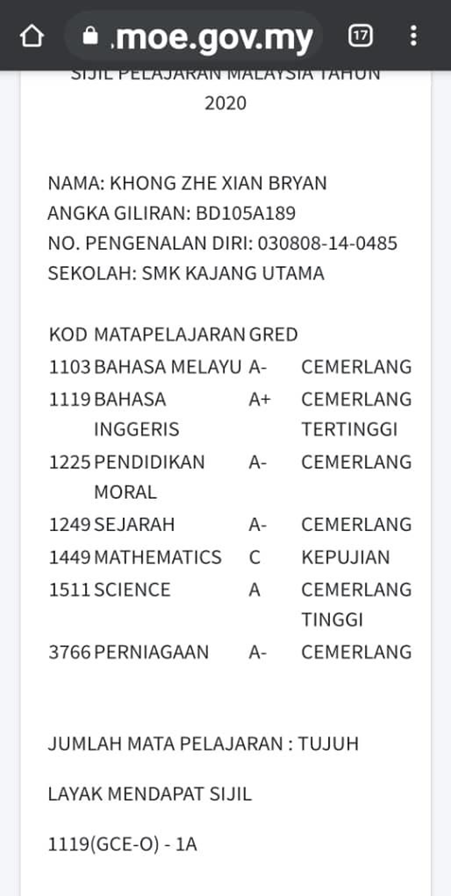 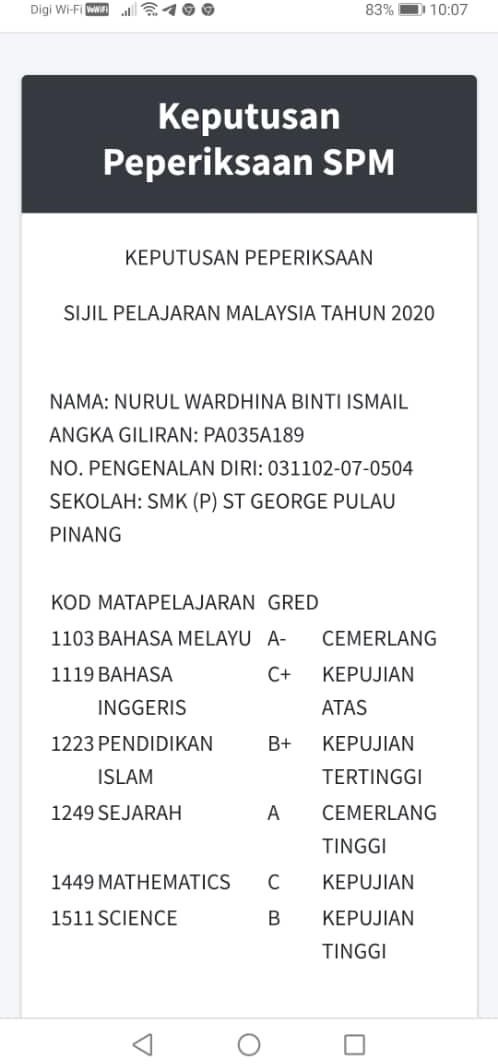 ContentPageExecutive Summary2Introduction3Project Background3Methodology4Calculate the SROI8Challenges and Testimonials9Reference11List of Appendices13StakeholderDescription40 VI/Blind and 20 mentally impaired StudentsPrinciple beneficiary in Learning Includes Project, Sponsored fully to study using Virtualtuition platform3 VI/Blind CoachesPrinciple beneficiaries, being trained and engaged to help VI/blind students asVirtual/mobile tuition CoachAEON Specs International Foundation, MAGIC Penjana and Global GivingFunding total of RM 60,000 for the operation of the project which includes the subscription of the VI / blind and mentally impaired studentwith virtual tuition platform account.Sasbadi Online and Mindtech Education (a wholly owned subsidiary of Sasbadi Holding Bhd), leading public listed education publisher and Wonder Tree Learning Pakistanprovides product training and technical support to VI/blind coaches, special/mixed schoolteachers and VI/blind and mentally impaired studentsBahagian Pendidikan Khas and Bahagian Teknologi Pendidikan, Ministry of EducationMalaysiaEvaluation and Approval of Learning Includes to be implemented in special and mixedschools.ParentsParents of the sponsored VI/Blind and mentally impaired studentsBeneficiariesDescriptionSource                   of Rate/chargesValue                            worth(RM)/year x number of StudentsTotal Financial ProxiesValue (RM)StudentsBraille                 Craft Paper for notesand exerciseMalaysian Associationfor the Blind450 x 4018,000.00StudentsCut Sheet Papers for               Braille Printing andhandoutsAmerican Thermoform700.00 x 4028,000.00TotalTotalTotalTotal46,000.00CoachesScreen                ReaderGenashtim1,223.25x33,669.75NVDA coursesinnovationComputerMalaysian3,600.00x310,800.00CoursesAssociationfor the BlindCall                 CentreMalaysian1,800.00x35,400.00CoursesAssociationfor the BlindScreen readerNVDA300.67x3902.01software(NVDA) ExpertAustraliacertificationAnnual incomeBased on Rate16,800.00x350,400.00of VirtualLearningCoachTotal71,171.76BeneficiariesDescriptionEstimated                             Deadweight(effectiveness of alternatives)StudentsVLE Frog learning platform (other learning platform)0%CoachesPractical courses (include computer, NVDA screen reader training) and call centrecourses)5%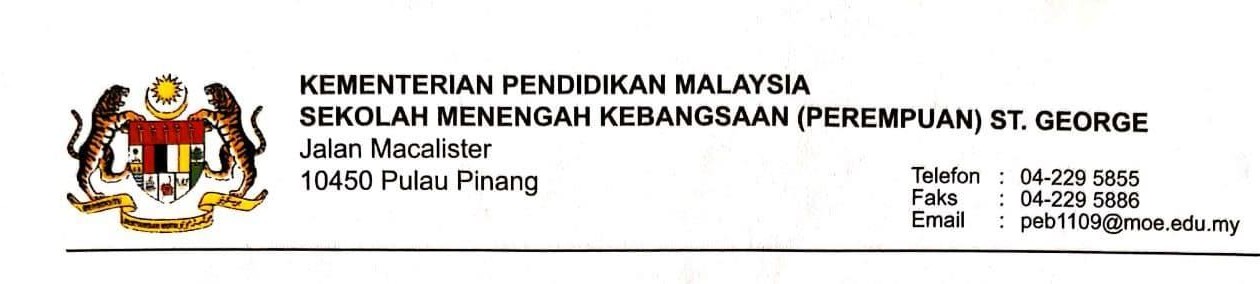 